„Budowa układu dróg rowerowych w celu umożliwienia dojazdu do węzła przesiadkowego przy ul. Dworcowej/Barlickiego w Świnoujściu Opis przedmiotu zamówieniaPrzedmiotem niniejszego zamówienia jest:Część nr I: „Budowa drogi rowerowej wzdłuż ul. Jachtowej w Świnoujściu”Zamówienie obejmuje:Wykonanie robót budowlanych na podstawie dokumentacji projektowej zgodnie z wykazem stanowiącym załącznik nr 2.3 do SIWZ  „Wykaz dokumentacji projektowej”.Zamawiający zrezygnował z zastosowania asfaltu drogowego barwionego na kolor czerwony i kruszywa koloru porfirowego na rzecz asfaltu drogowego koloru czarnego i kruszywa o współczynniku luminancji Qd≥70. Warstwę ścieralną wykonać zgodnie ze specyfikacją techniczną ST-05.03.14-Jachtowa.Z przedmiotu zamówienia została wyłączona wycinka drzew i krzewów. Powyższe prace zostały wykonane w ramach odrębnego postępowania przetargowego.Wykonawca zamiast wskazanych w dokumentacji projektowej stojaków rowerowych zamontuje stojaki U-kształtne z poprzeczką. Materiał rura ocynowana o średnicy 60 mm.Wykonawca zamiast wskazanych w dokumentacji projektowej koszy na śmieci zamontuje kosze w kolorze DB 703 zgodnie ze wzorem: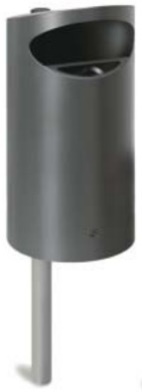 Materiał blacha stalowa, wymiary W x Sz x G – 702x300x350, otwierane dno, wyposażony w popielniczkę.Część nr II: „Budowa drogi rowerowej wzdłuż ul. Barlickiego w Świnoujściu”Zamówienie obejmuje:Wykonanie robót budowlanych na podstawie dokumentacji projektowej zgodnie z wykazem stanowiącym załącznik nr 2.3 do SIWZ  „Wykaz dokumentacji projektowej”.Z przedmiotu zamówienia został wyłączony odcinek ciągu pieszo rowerowego o długości 82 m w rejonie przejazdu kolejowego przy skrzyżowaniu z ul. Ludzi Morza (zgodnie z rys. Z2_PB_D_2.20_Plan syt.pdf). Powyższy odcinek zrealizuje PKP w ramach odrębnego postępowania przetargowego.Przy realizacji nasadzeń drzew należy uwzględnić wymogi dotyczące materiału roślinnego zawarte w decyzji Marszałka Województwa Zachodniopomorskiego z dnia 28.02.2018 r.Część nr III: „Budowa drogi rowerowej Nad Świną w Świnoujściu”Zamówienie obejmuje:Wykonanie robót budowlanych na podstawie dokumentacji projektowej zgodnie z wykazem stanowiącym załącznik nr 2.3 do SIWZ  „Wykaz dokumentacji projektowej”,zamawiający zrezygnował z zastosowania lepiszcza syntetycznego barwionego na kolor czerwony na rzecz asfaltu drogowego koloru czarnego i kruszywa o współczynniku luminancji Qd≥70. Warstwę ścieralną wykonać zgodnie ze specyfikacją techniczną ST-05.03.14-Nad Swina.Część nr IV: „Budowa drogi rowerowej wzdłuż ul. Wielkopolskiej w Świnoujściu”Zamówienie obejmuje:Wykonanie robót budowlanych na podstawie dokumentacji projektowej zgodnie z wykazem stanowiącym załącznik nr 2.3 do SIWZ  „Wykaz dokumentacji projektowej”,Część nr V: „Budowa 3 szt. miejsc odpoczynkowych, chodnika i odcinka drogi rowerowej wzdłuż ul. Uzdrowiskowej w Świnoujściu”Zamówienie obejmuje:Wykonanie robót budowlanych na podstawie dokumentacji projektowej zgodnie z wykazem stanowiącym załącznik nr 2.3 do SIWZ  „Wykaz dokumentacji projektowej”,W ramach udostępnionej dokumentacji zostaną wykonane tylko trzy miejsca wypoczynkowe, oznaczone w dokumentacji numerami 1, 2 i 4.Część nr VI: „Budowa ciągu pieszo- rowerowego wzdłuż ul. Mostowej w Świnoujściu-Ognicy”Zamówienie obejmuje:Wykonanie robót budowlanych na podstawie dokumentacji projektowej zgodnie z wykazem stanowiącym załącznik nr 2.3 do SIWZ  „Wykaz dokumentacji projektowej”.Warunki gwarancji jakości nasadzeń drzew, krzewów, trawników.Wykonawca niezależnie od gwarancji na roboty budowlane udzieli gwarancji na wykonanie nasadzeń drzew i krzewów na okres – 36 miesięcy, pielęgnacja trawników - 12 miesięcy. Okres gwarancji liczony jest od dnia podpisania protokołu odbioru końcowego robót.Wykonawca udzieli gwarancji nasadzeń drzew i krzewów na niżej określonych warunkach:Wykonawca oświadczy, że objęte niniejszą kartą gwarancyjną przedmiot umowy zostały wykonany zgodnie z postanowieniami umowy, Specyfikacji Istotnych Warunków Zamówienia, Specyfikacji Technicznej Wykonania i Odbioru Robót, zasadami wiedzy technicznej, obowiązującymi normami oraz przepisami prawa powszechnie obowiązującego. Wykonawca jest odpowiedzialny za naprawienie w jakiejkolwiek części przedmiotu umowy usterki lub wady, jakie mogą pojawić się lub powstać podczas okresu gwarancji i które powstały w wyniku: użycia wadliwych urządzeń lub materiałów, lub nieprawidłowego wykonawstwa,jakiegokolwiek działania lub zaniechania Wykonawcy w tym okresie wykonywania prac,ujawnienia ich w trakcie inspekcji dokonywanej przez lub w imieniu Zamawiającego. Niezależnie od gwarancji Wykonawca będzie odpowiedzialny wobec zamawiającego z tytułu rękojmi za wady w wykonanym przedmiocie umowy przez okres 24 miesięcy od dnia podpisania protokołu końcowego odbioru prac.W okresie gwarancji Wykonawca obowiązany jest do nieodpłatnego usuwania wad ujawnionych w okresie gwarancji.O wystąpieniu wad Zamawiający powiadomi Wykonawcę pisemnie (listem lub mailem), podając rodzaj wady.Wykonawca zobowiązany jest do bezpłatnego usunięcia wad i usterek w terminie technicznie i organizacyjnie uzasadnionym, wyznaczonym pisemnie przez Zamawiającego nie dłuższym niż 14 dni, chyba, że strony ustalą inny termin.Usunięcie wad powinno być stwierdzone protokolarnie.Wykonawca ponosi odpowiedzialność za jakość wykonanych prac a w tym za jakość posadzonego materiału roślinnego i zobowiązuje się do usuwania wad przez nieodpłatne uzupełnienie – wymianę roślin obumarłych, uszkodzonych przez szkodniki poza przypadkami o których mowa w pkt. 2.14.Wykonawca ponosi odpowiedzialność rekultywowanie trawnika i zobowiązuje się do usuwania wad przez nieodpłatne uzupełnienie – naprawę darni z tzw. łysiną (łączna powierzchnia nie porośniętych miejsc nie powinna być większa niż 2% powierzchni obsianej) poza przypadkami, o których mowa w pkt. 2.14. Wykonawca będzie wykonywał koszenie trawnika 2 razy w miesiącu w okresie wiosenno-letnim.Zakres czynności związanych z usuwaniem wad, obejmuje w szczególności usunięcie uschniętych lub zniszczonych drzew i krzewów, a następnie nasadzenie nowych roślin i w dotychczasowym miejscu lub jego najbliższym sąsiedztwie wg ustalonych standardów. Nowe nasadzenia, muszą odpowiadać cechom usuniętych tj. gatunek, zbliżony wiek, obwód pnia i wielkość, specyfikacja techniczna.2.11	Prace o których mowa w ust. 2.10 należy wykonać po uzgodnieniu z przedstawicielem Zamawiającego.Wykonawca jest odpowiedzialny za wszelkie szkody i straty, które spowodował w czasie prac związanych z usuwaniem wad.Uprawnienia Zamawiającego z tytułu gwarancji ulegają przedłużeniu o okres usuwania zgłoszonej wady lub usterki, licząc od dnia zgłoszenia przez Zamawiającego wady lub usterki, do dnia zgłoszenia przez Wykonawcę zakończenia usuwania wady lub usterki. Wykonawca zwolniony będzie z realizacji gwarancji w przypadku powstania wady lub usterki na skutek działań wojennych, stanu wyjątkowego, strajków, manifestacji, rewolucji, wszelkich wewnętrznych zamieszek, ataków terroru, sabotażu, wandalizmu, klęsk żywiołowych, kataklizmów lub niewłaściwego użytkowania. W przypadku braku reakcji Wykonawca na wezwanie Zamawiającego do usunięcia stwierdzonych wad, Zamawiający ponownie wzywa do ich usunięcia, pod rygorem zlecenia ich usunięcia innemu Wykonawcy na koszt Gwaranta.W sprawach nie uregulowanych kartą gwarancyjną zastosowanie mają postanowienia zawarte w  Kodeksie Cywilnym oraz inne obowiązujące przepisy prawa.Pozostałe ustaleniaWszelkie gotowe produkty (z podaniem nazwy, symbolu i producenta) wskazane do zastosowania w dokumentacji projektowej stanowią jedynie przykłady materiałów, elementów i urządzeń, jakie mogą być użyte przez wykonawców w ramach robót. Znaki firmowe producentów oraz nazwy i symbole poszczególnych produktów zostały w dokumentacji podane jedynie w celu jak najdokładniejszego określenia ich charakterystyki. Oznacza to, że Zamawiający dopuszcza zastosowanie rozwiązań równoważnych, nie odbiegających od zaproponowanych w zakresie:gabarytów (wielkość, rodzaj oraz liczba elementów składowych)  z tolerancją ± 5%parametrów technicznych (wytrzymałość, trwałość, dane techniczne, dane, hydrauliczne, charakterystyki liniowe) – minimalnych określonych w specyfikacji technicznej. parametrów bezpieczeństwa użytkowania – minimalnych określonych odrębnymi przepisami.pod warunkiem, że do oferty wykonawcy załączono dokumenty z oznaczeniem producenta i typu oferowanego produktu określające parametry techniczne w zakresie równoważności z określonymi w dokumentacji projektowej Wszystkie produkty zastosowane przez wykonawcę muszą posiadać niezbędne, wymagane przez prawo deklaracje zgodności i jakości z europejskimi normami dotyczącymi określonej grupy produktów.